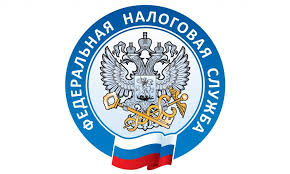 
         Межрайонная ИФНС России №9 по Приморскому краю напоминает, что налог на доходы физических лиц (НДФЛ) с доходов за 2022 год необходимо уплатить не позднее 17 июля. Речь идет о тех гражданах, кто был обязан представить декларацию 3-НДФЛ за 2022 год до 2 мая 2023 года с исчисленной в ней суммой налога к уплате.  Проще всего оплатить налог можно с помощью сервиса «Уплата налогов и пошлин». Пользователи сервисов «Личный кабинет налогоплательщика для физических лиц» (а также его мобильной версии «Налоги ФЛ») и «Личный кабинет налогоплательщика индивидуального предпринимателя» могут сформировать платежный документ в своем личном кабинете и уплатить налог онлайн.С 18 июля за каждый просроченный день уплаты НДФЛ будет начисляться пеня, исходя из 1/300 ставки рефинансирования Банка России.